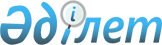 Аудандық мәслихаттың 2019 жылғы 4 қаңтардағы № 308 "2019-2021 жылдарға арналған Желтау ауылдық округ бюджетін бекіту туралы" шешіміне өзгерістер мен толықтыру енгізу туралыАқтөбе облысы Қарғалы аудандық мәслихатының 2019 жылғы 31 мамырдағы № 356 шешімі. Ақтөбе облысының Әділет департаментінде 2019 жылғы 12 маусымда № 6248 болып тіркелді
      "Қазақстан Республикасының 2001 жылғы 23 қаңтардағы Қазақстан Республикасындағы жергілікті мемлекеттік басқару және өзін-өзі басқару туралы" Заңының 6-бабына және Қазақстан Республикасының 2008 жылғы 4 желтоқсандағы Бюджет кодексінің 106, 109-1-баптарына сәйкес, Қарғалы аудандық мәслихаты ШЕШІМ ҚАБЫЛДАДЫ:
      1. Аудандық мәслихаттың 2019 жылғы 4 қаңтардағы № 308 "2019-2021 жылдарға арналған Желтау ауылдық округ бюджетін бекіту туралы" (нормативтік құқықтық актілерді мемлекеттік тіркеу тізілімінде № 3-6-187 тіркелген, 2019 жылғы 18 қаңтарда Қазақстан Республикасы нормативтік құқықтық актілердің электрондық түрдегі эталондық бақылау банкінде жарияланған) мынадай өзгерістер мен толықтыру енгізілсін:
      1 тармақта:
      1) тармақшасында:
      кірістер - "123 170" сандары "134 122" сандарымен ауыстырылсын,
      оның ішінде:
      трансферттердің түсімдері - "114 808" сандары "125 760" сандарымен ауыстырылсын;
      2) тармақшасында:
      шығындар - "124 811,6" сандары "135 763,6" сандарымен ауыстырылсын;
      5 тармақ жаңа редакцияда мазмұндалсын:
      "5. 2019 жылға арналған ауылдық округінің бюджетінде республикалық бюджеттен ағымдағы нысаналы трансферттер түскені ескерілсін:
       Азаматтық қызметшілердің жекелеген санаттарының, мемлекеттік бюджет қаражаты есебінен ұсталатын ұйымдар қызметкерлерінің, қазыналық кәсіпорындар қызметкерлерінің жалақысын көтеруге - 18 349 мың теңге;
       Әкімшілік мемлекеттік қызметшілердің жекелеген санаттарының жалақысын арттыруға - 1 812 мың теңге";
      Келесідей мазмұндағы 5-1 тармағымен толықтырылсын:
      "5-1) 2019 жылға арналған ауылдық округінің бюджетіне облыстық бюджеттен ағымдағы нысаналы трансферттер түскені ескерілсін:
      Мектепке дейінгі білім беру ұйымдарында мемлекеттік білім беру тапсырысын іске асыруға - 962 мың теңге".
      2. Көрсетілген шешімнің 1 қосымшаcы осы шешімнің қосымшаға сәйкес жаңа редакцияда мазмұндалсын.
      3. "Қарғалы аудандық мәслихатының аппараты" мемлекеттік мекемесі заңнамада белгіленген тәртіппен:
      1) осы шешімді Ақтөбе облысының Әділет департаментінде мемлекеттік тіркеуді;
      2) осы шешімді Қазақстан Республикасы нормативтік құқықтық актілерінің электрондық түрдегі Эталондық бақылау банкінде ресми жариялауға жіберуді қамтамасыз етсін.
      4. Осы шешім 2019 жылдың 1 қаңтарынан бастап қолданысқа енгізіледі. 2019 жылға арналған Желтау ауылдық округ бюджеті
					© 2012. Қазақстан Республикасы Әділет министрлігінің «Қазақстан Республикасының Заңнама және құқықтық ақпарат институты» ШЖҚ РМК
				
      Аудандық мәслихат сессиясының төрағасы 

Н. Смолинец

      Аудандық мәслихат хатшысының міндетін атқарушы 

А. Утегенов
Аудандық мәслихаттың2019 жылғы 31 мамырдағы№ 356 шешімінеҚосымшаАудандық мәслихаттың2019 жылғы 4 қаңтардағы№ 308 шешіміне1 Қосымша
Санаты
Сыныбы
Кішi сыныбы
Ерекшелігі
Атауы
Атауы
Сомасы, мың теңге
I. Кірістер
I. Кірістер
134122
1
Салықтық түсімдер
Салықтық түсімдер
8362
01
Табыс салығы
Табыс салығы
3155
2
Жеке табыс салығы
Жеке табыс салығы
3155
04
Меншiкке салынатын салықтар
Меншiкке салынатын салықтар
5207
1
Мүлiкке салынатын салықтар
Мүлiкке салынатын салықтар
232
3
Жер салығы
Жер салығы
273
4
Көлiк құралдарына салынатын салық
Көлiк құралдарына салынатын салық
4702
4
Трансферттердің түсімдері
Трансферттердің түсімдері
125760
02
Мемлекеттiк басқарудың жоғары тұрған органдарынан түсетiн трансферттер
Мемлекеттiк басқарудың жоғары тұрған органдарынан түсетiн трансферттер
125760
3
Аудандардың (облыстық маңызы бар қаланың) бюджетінен трансферттер
Аудандардың (облыстық маңызы бар қаланың) бюджетінен трансферттер
125760
Функционалдық топ
Функцияналдық кіші топ
Бюджеттік бағдарламалардың әкiмшiсi
Бағдарлама
Кіші бағдарлама
Атауы
Сомасы, мың теңге
ІІ. Шығындар
135763,6
01
Жалпы сипаттағы мемлекеттiк қызметтер
21398,6
1
Мемлекеттiк басқарудың жалпы функцияларын орындайтын өкiлдi, атқарушы және басқа органдар
21398,6
124
Аудандық маңызы бар қала, ауыл, кент, ауылдық округ әкімінің аппараты
21398,6
001
Аудандық маңызы бар қала, ауыл, кент, ауылдық округ әкімінің қызметін қамтамасыз ету жөніндегі қызметтер
20357,6
022
Мемлекеттік органның күрделі шығыстары
741
032
Ведомстволық бағыныстағы мемлекеттік мекемелер мен ұйымдардың күрделі шығыстары
300
04
Бiлiм беру
95449
1
Мектепке дейiнгi тәрбие және оқыту
95449
124
Аудандық маңызы бар қала, ауыл, кент, ауылдық округ әкімінің аппараты
95449
004
Мектепке дейінгі тәрбиелеу және оқыту және мектепке дейінгі тәрбиелеу және оқыту ұйымдарында медициналық қызмет көрсетуді ұйымдастыру
0
041
Мектепке дейінгі білім беру ұйымдарында мемлекеттік білім беру тапсырмасын іске асыруға
95449
06
Әлеуметтiк көмек және әлеуметтiк қамсыздандыру
1440
2
Әлеуметтiк көмек
1440
124
Аудандық маңызы бар қала, ауыл, кент, ауылдық округ әкімінің аппараты
1440
003
Мұқтаж азаматтарға үйде әлеуметтік көмек көрсету
1440
07
Тұрғын үй-коммуналдық шаруашылық
10938
3
Елді-мекендерді көркейту
10938
124
Аудандық маңызы бар қала, ауыл, кент, ауылдық округ әкімінің аппараты
10938
008
Елді мекендердегі көшелерді жарықтандыру
5413
009
Елді мекендердің санитариясын қамтамасыз ету
401
011
Елді мекендерді абаттандыру мен көгалдандыру
5124
12
Көлiк және коммуникация
2492
1
Автомобиль көлiгi
2492
124
Аудандық маңызы бар қала, ауыл, кент, ауылдық округ әкімінің аппараты
2492
013
Аудандық маңызы бар қалаларда, ауылдарда, кенттерде, ауылдық округтерде автомобиль жолдарының жұмыс істеуін қамтамасыз ету
2492
13
Басқалар
4046
9
Басқалар
4046
124
Аудандық маңызы бар қала, ауыл, кент, ауылдық округ әкімінің аппараты
4046
040
Өңірлерді дамытудың 2020 жылға дейінгі бағдарламасы шеңберінде өңірлерді экономикалық дамытуға жәрдемдесу бойынша шараларды іске асыруға ауылдық елді мекендерді жайластыруды шешуге арналған іс-шараларды іске асыру
4046
Функционалдық топ
Функцияналдық кіші топ
Бюджеттік бағдарламалардың әкiмшiсi
Бағдарлама
Кіші бағдарлама
Атауы
Сомасы, мың теңге
III. Таза бюджеттiк кредит беру
0
Санаты
Сыныбы
Кішi сыныбы
Ерекшелігі
Ерекшелігі
Атауы
Сомасы, мың теңге
5
Бюджеттік кредиттерді өтеу
0
01
Бюджеттік кредиттерді өтеу
0
1
Мемлекеттік бюджеттен берілген бюджеттік кредиттерді өтеу
0
Функционалдық топ
Кіші функция
Бюджеттік бағдарламалардың әкiмшiсi
Бағдарлама
Кіші бағдарлама
Атауы
Сомасы, мың теңге
IV. Каржы активтерiмен жасалатын операциялар бойынша сальдо
0
Қаржылық активтер сатып алу
0
V. Бюджет тапшылығы (профицитi)
-1641,6
VI. Бюджет тапшылығын қаржыландыру (профицитiн пайдалану)
1641,6
Санаты
Сыныбы
Кішi сыныбы
Ерекшелігі
Ерекшелігі
Атауы
Сомасы, мың теңге
7
Қарыздар түсімдері
0
01
Мемлекеттік ішкі қарыздар
0
2
Қарыз алу келісім-шарттары
0
Функционалдық топ
Функцияналдық кіші топ
Бюджеттік бағдарламалардың әкiмшiсi
Бағдарлама
Кіші бағдарлама
Атауы
Сомасы, мың теңге
16
Қарыздарды өтеу
0
1
Қарыздарды өтеу
0
Санаты
Сыныбы
Кішi сыныбы
Ерекшелігі
Ерекшелігі
Атауы
Сомасы, мың теңге
8
Бюджет қаражатының пайдаланылатын қалдықтары
1641,6
01
Бюджет қаражаты қалдықтары
1641,6
1
Бюджет қаражатының бос қалдықтары
1641,6